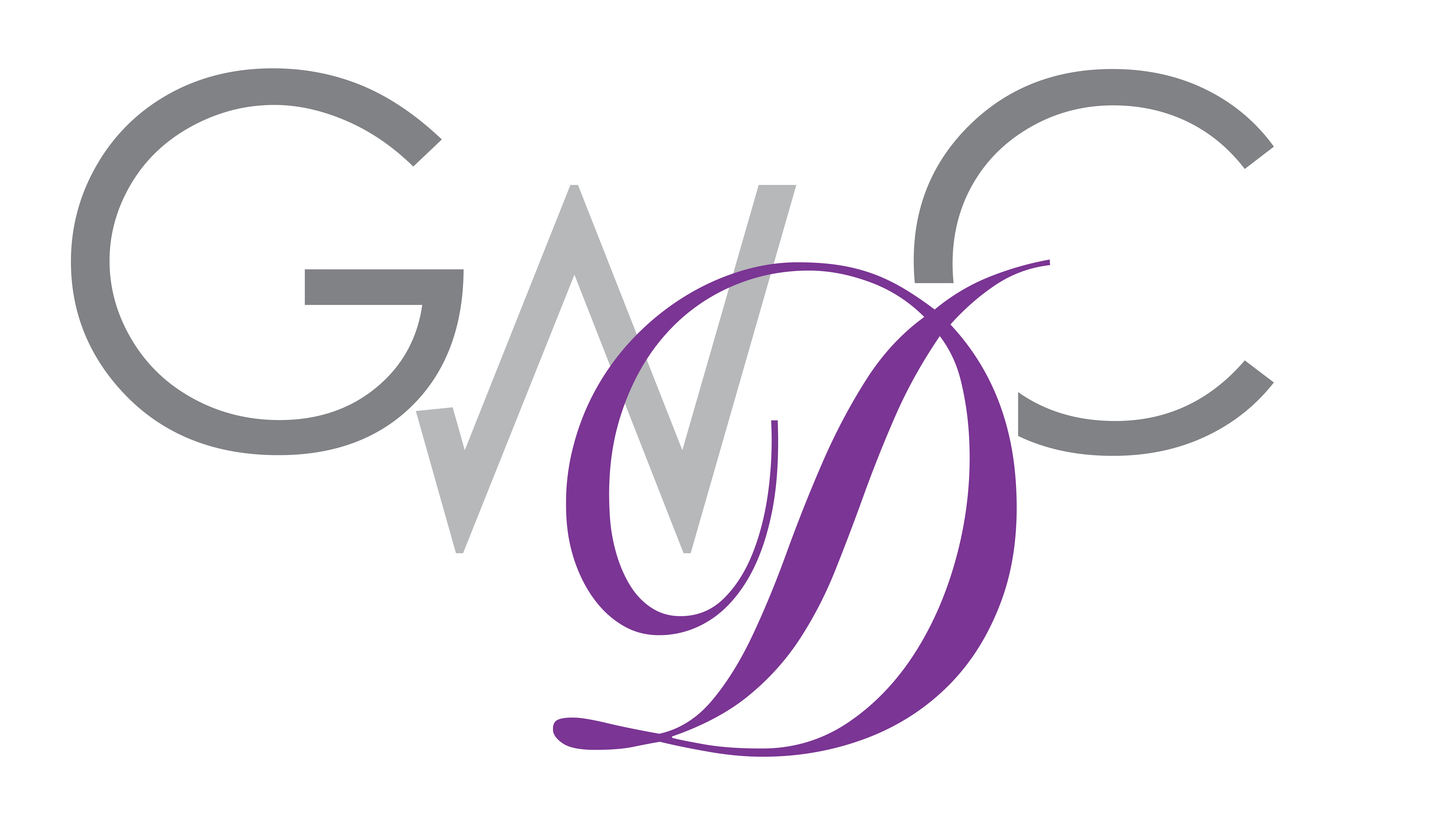 Dear Parents,The GWDC Annual Studio Recital is approaching quickly!  It is always an exciting time for the dancers as they prepare for their big day!  This letter contains some extremely important information so please read it in its entirety.  If you have any questions, please feel free to ask me or any of the GWDC staff and we will do our best to answer them!  Thank you so much.  We have truly enjoyed teaching your children this year!Gretchen, Stephanie, Sarah, Caitlyn and AmandaGWDC RECITAL 2016PERFORMANCEDATE:  JUNE 18TIME:  11:00 AMPLACE:  WESTFIELD HIGH SCHOOL AUDITORIUM, 4700 Stonecroft Blvd., Chantilly 20151REHEARSALDATE:  JUNE 17TIME:  PLEASE SEE THE SCHEDULE CONTAINED IN THIS LETTERPLACE:  WESTFIELD HIGH SCHOOL AUDITORIUM, 4700 Stonecroft Blvd., Chantilly 20151WHAT DO THE DANCERS WEAR AND HOW SHOULD THEY WEAR THEIR HAIR?The week of June 6, your dancer will be receiving a bag with all or nearly all of their costume items contained within.  PLEASE KEEP ALL ITEMS IN THEIR BAG AND ADD ANY ADDITIONAL COSTUME ITEMS TO IT.  The dancers must bring this bag with them to the recital with all items in it including shoes, and hair items.  PLEASE DO NOT LET YOUR DANCER PLAY IN THE COSTUMES PRIOR TO THE RECITAL.  We want to keep everything fresh and together!FOLLOWING IS A LIST OF COSTUME ITEMS EACH DANCER MUST SUPPLY AND/OR BRING IN ADDITION TO THE ITEMS WE ARE SUPPLYING.  I HAVE INCLUDED LINKS TO WHERE YOU MAY ORDER THESE ITEMS IF NEEDED:If you order from Discount Dance Supply, please use this teacher ID:  79276ALL BALLET CLASSESGirls - light pink tights, clean and free of holes and runs http://bit.ly/1Ue4CLJ          light pink ballet slippers free of holes (labeled with dancer’s name) http://bit.ly/1Ue4CLJ          tap shoes (PreBallet, Ballet 1, Ballet 2, Ballet 6-8) (also labeled) http://bit.ly/1Ue4CLJ          colored class uniform leotard (Ballet 1, Ballet 2, Ballet 6-8, Ballet 4/5) http://bit.ly/1Ue4CLJ          black spandex shorts (PreBallet, Ballet 1, Ballet 2, Ballet 6-8) http://bit.ly/1Ue4CLJ           nude under garment with clear straps (Ballet 3) http://bit.ly/1sXfsQA           HAIR: Neatly pulled back into a secure bun.  Please use hairpins, a hairnet and              hairspray!  The headpiece for the ballet section is a barrette that will need to be                  located directly over the bun.Boys - clean, plain white t-shirt           black tights http://bit.ly/1Ue4CLJ           black or white shoes, white socks http://bit.ly/1Ue4CLJBOYS ONLY! CLASSES	Black spandex shorts http://bit.ly/1Ue4CLJ	Wednesday Class - white plain t-shirtJAZZ CLASSES            Black spandex shorts http://bit.ly/1Ue4CLJ	Black sleeveless leotard  http://bit.ly/1TSJxupMODERN CLASSES            Colorful leggings as determined during class time.RECITAL REHEARSAL AND PHOTOS ON JUNE 17 AT WESTFIELD HIGH SCHOOLThe recital dress rehearsal will take place on June 17.  We will also be taking class and individual photos at the same time.  YOUR DANCER MUST WEAR THEIR BALLET COSTUME WITH HAIR DONE AS IT WOULD BE FOR THE RECITAL.  PLEASE BRING ALL DANCE SHOES IN THEIR BAG.  Below is the schedule.  Please have your dancer arrive 15 minutes prior to their assigned time.  They will have their pictures taken first and then will be practicing their dances on stage.  To save time, they will not be changing into their tap/jazz costumes.  We will do our best to be on time!PHOTO AND REHEARSAL SCHEDULE JUNE 17OFFICIAL PHOTOSAll dancers will have their photos taken (group and individual) by our photographer, Dion Seneca, prior to the recital rehearsal on June 17.  The photos will be available for you to see two weeks after the recital.  Photo prints and digital negatives will be available to purchase at very reasonable prices.  There is no obligation for you to purchase them.WE NEED HELPING MOMS FOR EACH CLASS!WE NEED VOLUNTEERS FOR BEFORE THE SHOW AND DURING INTERMISSION!To make the recital run as smoothly as possible, we will need two helping moms for each class. I have set up a Sign Up Genius for this purpose.  Please consider being a helping mom!  You will not miss seeing your child perform and it will really help us out! Also, we will need people to help with ticket sales and flower sales prior to the show, and flower and refreshment sales during intermission.  We would really appreciate your help during these times as well!  Thank you!Here is the link to sign up to help:www.SignUpGenius.com/go/10C0D49A5AB283-helping TICKETSEach dancer will receive four tickets to the show.  If you will need additional tickets, they will be available the week of June 6 in the GWDC office.  Additional tickets will be $10 each.  RECITAL DAYWe want this day to be a special day for the dancers!  Please emphasize the casual, fun atmosphere.  It is not about being perfect, but about learning the joy of performance.  For our youngest dancers, this can be a very new and somewhat intimidating experience.  We are doing our best at the studio to have them get used to performing for others and talking through what a performance is all about.  Please help us by telling them how fun it will be and NOT emphasizing the need to have their dances be perfect.  If they are feeling any trepidations about the recital please let us know so we may help them in class.  On the day of the recital, please keep the atmosphere light and stress free.  Arrive on time with everything they need so they can be ready to have an enjoyable experience!All dancers will need to arrive and be in their assigned seats by 10:30 AM.  Please be sure to have their hair done and have them already dressed in their ballet costume.  Please have them bring everything else (shoes, costume items, everything labeled) in their bag that they will be receiving from us the week of June 6.  The recital will begin at 11:00 AM.  There will be one intermission.  At the end of the second half of the show, all dancers will go on stage for a final bow so please plan on staying until the end!  We anticipate the recital ending between 12 and 12:30.  MAKE UP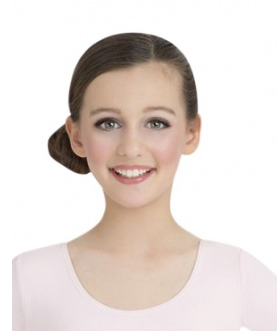 Since the theatre is smaller and this is a recital, full stage make up is not necessary.  Girls may wear blush, mascara and lipstick in the pinkish rose family - not too bright.  Boys may wear a bit of blush to keep from fading under the lights.PHOTOS AND VIDEO OF THE PERFORMANCEDue to copyright issues, GWDC will not be videotaping the performance.  If you wish to video tape or take pictures for your own personal use, you may do so at the Recital Rehearsal.  You may also take personal photos and video at the performance, HOWEVER, no flash photography will be allowed and you must please respect the people around you who are trying to watch the performance.  We will have a special reserved section where parents may take photos and videos from.  Once you are done, please quietly move out of that section so that others may use it.  FLOWER SALESGiving flowers to your dancer after a performance is a wonderful tradition in the dance world.  We will again be offering flowers for sale for the dancers.  Please complete the pre-sale form at the end of this packet.  The flower sale form is DUE June 11.  We will have a limited number of flowers for sale at the recital so please pre-order them.PROGRAM SHOUT OUTSIf you have a special message for your dancer that you would like included in the recital program, please complete the form at the end of this packet.  The Shout Out Form is also DUE on June 11.  We are looking forward to seeing everyone at the recital and we thank you for your support!Flower Order FormYou can pre-order flowers for your dancer that will be fresh and available for pickup at the Theatre. All single flowers or bouquets will be individually wrapped with greenery. You can also add a card at no additional cost. Please indicate your desired order and remit payment to the studio via cash or check no later than June 11th.Name of Dancer: ____________________Class (Level, Day and Time, Teacher) _________________________□  Single Rose $7     x _____ # of Order(s)	   Subtotal: $ _______  □  6 Roses $30	     x _____ # of Order(s)	   Subtotal: $ _______  □  Single Carnation $3	x _____ # of Order(s)  Subtotal: $ _______□  6 Carnations $10	x _____ # of Order(s)  Subtotal: $ _______□  12 Carnations $18 	x _____ # of Order(s)  Subtotal: $ _______TOTAL ORDER: $ __________Please make checks payable to GWDCPlease indicate first and second choice of flower color. We will do our best to accommodate! _______________________________________If you would like to add a card, please include your message on the back.GWDC RECITALPROGRAM SHOUT OUTSDue by June 11Dancer’s Name _______________________________________________________Parent's Name ________________________________________________________Phone # _________________________	Email  ________________________________________________________Please make checks payable to GWDC.Please write your SHOUT OUT in the space provided below.  Please print  CLEARLY!Use reverse for additional space.  Final character count does not include spaces. For Office Use Only:Check #Received byArriveClassPhotosOn Stage4:25Adv. Ballet, Jazz, Modern, Senior Solos4:405:004:45Ballet 3 and Ballet 4/5 Ballet (Modern, Jazz)5:005:455:25Boys Only!5:406:305:45First Steps Ballet6:006:456:05PreBallet Tues Ballet and Tap6:207:006:25PreBallet Wed Ballet and Tap6:407:156:45PreBallet Sat Ballet and Tap7:007:307:05Ballet 6-8 Ballet and Tap7:207:457:25Ballet 1 Ballet and Tap7:408:007:45Ballet 2 Ballet and Tap8:008:15PriceNotesLine Item Total<50 characters$10.00$51-100 characters$15.00$101-200 characters$20.00$